JAARKALENDER VOOR VERTROUWENSPERSONEN IN DE KERK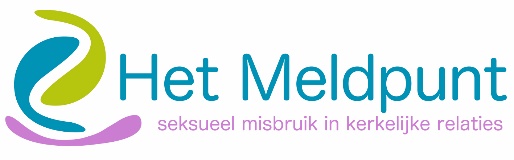 Deze jaarkalender is een hulpmiddel bij je preventie activiteiten in de kerk. Niet meer dan dat, het is geen keurslijf. Het is bedoeld om je te helpen blijvend in beeld te zijn in de gemeente waar je de aanstelling van vertrouwenspersoon hebt gekregen. Iedereen moet zich veilig weten in de gemeente. Blijvende communicatie is een belangrijk middel om de veiligheid te bewaken.In deze jaarkalender wordt verwezen naar materiaal uit (de bijlagen van) stappen van het Stappenplan ‘Een veilige kerk’Dit stappenplan is te downloaden op: https://meldpuntmisbruik.nl/stappenplan/ en op: https://www.veiligekerk.nlIn dit Stappenplan vind je bij Stap 6 een bijlage met communicatietips die je bij je activiteiten kunt gebruiken. Dit jaarplan is onderdeel van Stap 6 van het Stappenplan Een veilige kerk: https://meldpuntmisbruik.nl/stappenplan/ WANNEERWIEWATDOELMATERIAALSeptemberKerkenraad / raad van oudstenEvaluatie afgelopen jaar. Plannen nieuwe jaar.Ondertekenen gedragscode nieuwe ambtsdragers. Evaluatie functioneren van gedragscode alle ambtsdragers.(hernieuwde) kennismaking met taak en positie vertrouwenspersoon / meldpunt. Bewustwording.Plannen afstemmen, draagvlak creëren.Zie stap 1, 2GedragscodeBespreken casusMeldprotocol Stap 5OktoberGemeenteledenInformatie in kerkblad / nieuwsbrief over functie, taak vertrouwenspersoon.Contactgegevens Meldpunt waar je gemeente bij aangesloten is.Alle gemeenteleden weten dat er een meldpunt en een vertrouwenspersoon is, wat zij doen en weten het te vinden.Zie voorbeeld kerkbladinformatieOktoberJongeren / kinderenThema middag / avondOpenheid onder jongeren creërenJongeren weten wat de vertrouwenspersoon doet en weten hem / haar te vinden.Werkvormen Stap 1, 3Spreker uitnodigenJeugdorganisatie uitnodigenNovemberVertrouwenspersoonToerustingsdag bezoeken van het Meldpunt MisbruikActueel houden van de kennis.Ontmoeting collega vertrouwenspersonen.www.meldpuntmisbruik.nlTab: /vertrouwenspersoon/toerustingsdagDecemberGemeenteledenFolders, posters checken op aanwezigheid en actualiteit. Gegevens meldpunt en vertrouwenspersoon in jaarboekje, gemeentegids op laten nemen / checken.Alle gemeenteleden weten dat er een meldpunt en een vertrouwenspersoon is, wat zij doen en weten het te vinden.Check of jouw meldpunt materiaal beschikbaar heeft.Ontwerp eventueel zelf materiaal.WANNEERWIEWATDOELMATERIAALJanuariVertrouwenspersoonJaarkalender actualiserenMet een actuele jaarkalender vergeet je geen doelgroepen en blijf je bij het onderwerp betrokken.Voorbeeld jaarkalenderAfspraken kerkenraad / jeugdraadJanuariVertrouwenspersoonNetwerkbijeenkomstDoor middel van intervisie elkaar scherp houden. Ontmoeting / hernieuwde kennismaking met collega IVPCasus bespreken Film kijkenActuele artikelen / boeken / nieuwsberichten FebruariGemeenteledenStukje schrijven voor kerkblad / nieuwsbrief.Een veilige kerk is de verantwoordelijkheid van iedereen.Bericht uit actualiteit, nieuwsbrief meldpunt, actueel boek / filmMaartKies jaarlijks uit de gemeente een doelgroep volwassenen, b.v. jongvolwassenen, senioren, een bijbelstudiegroep enz.Thema avond / middagVolwassenen weten de vertrouwenspersoon te vinden. Een veilige kerk: verantwoordelijkheid van iedereen. Werkvorm uit de bijlagen van Stap 1, Stap 3.Film, persbericht, …AprilJeugdleiders / jeugdwerkersAfspraken maken rondom zomerweken / kampweek.Opstellen omgangsregels.Bewustwording: Jeugdleider is te allen tijde verantwoordelijk voor het zuiverhouden van de relatie.Voorbeeld omgangsregels uit Stap 3Werkvorm Stap 1 / 3MeiBestuur jeugdwerkAdviseren rondom aanstellingsbeleid jeugdwerkers / crècheleiders.Begeleiden aanvraag VOG.De juiste man / vrouw op de juiste plek. Vermijden risicovolle situaties.Materiaal bij Stap 4JuniJeugdleiders / jeugdwerkersOndertekenen gedragscode nieuwe jeugdwerkers. Evaluatie functioneren van gedragscode alle jeugdleiders.Blijvende bewustwording ongelijke positie en de verantwoordelijkheid die dat meebrengt.Openheid creëren en aanspreekcultuur.Materiaal bij Stap 4JuliDe zomermaanden gebruiken om nieuwe energie op te doen ;-)De zomermaanden gebruiken om nieuwe energie op te doen ;-)De zomermaanden gebruiken om nieuwe energie op te doen ;-)De zomermaanden gebruiken om nieuwe energie op te doen ;-)AugustusDe zomermaanden gebruiken om nieuwe energie op te doen ;-)De zomermaanden gebruiken om nieuwe energie op te doen ;-)De zomermaanden gebruiken om nieuwe energie op te doen ;-)De zomermaanden gebruiken om nieuwe energie op te doen ;-)